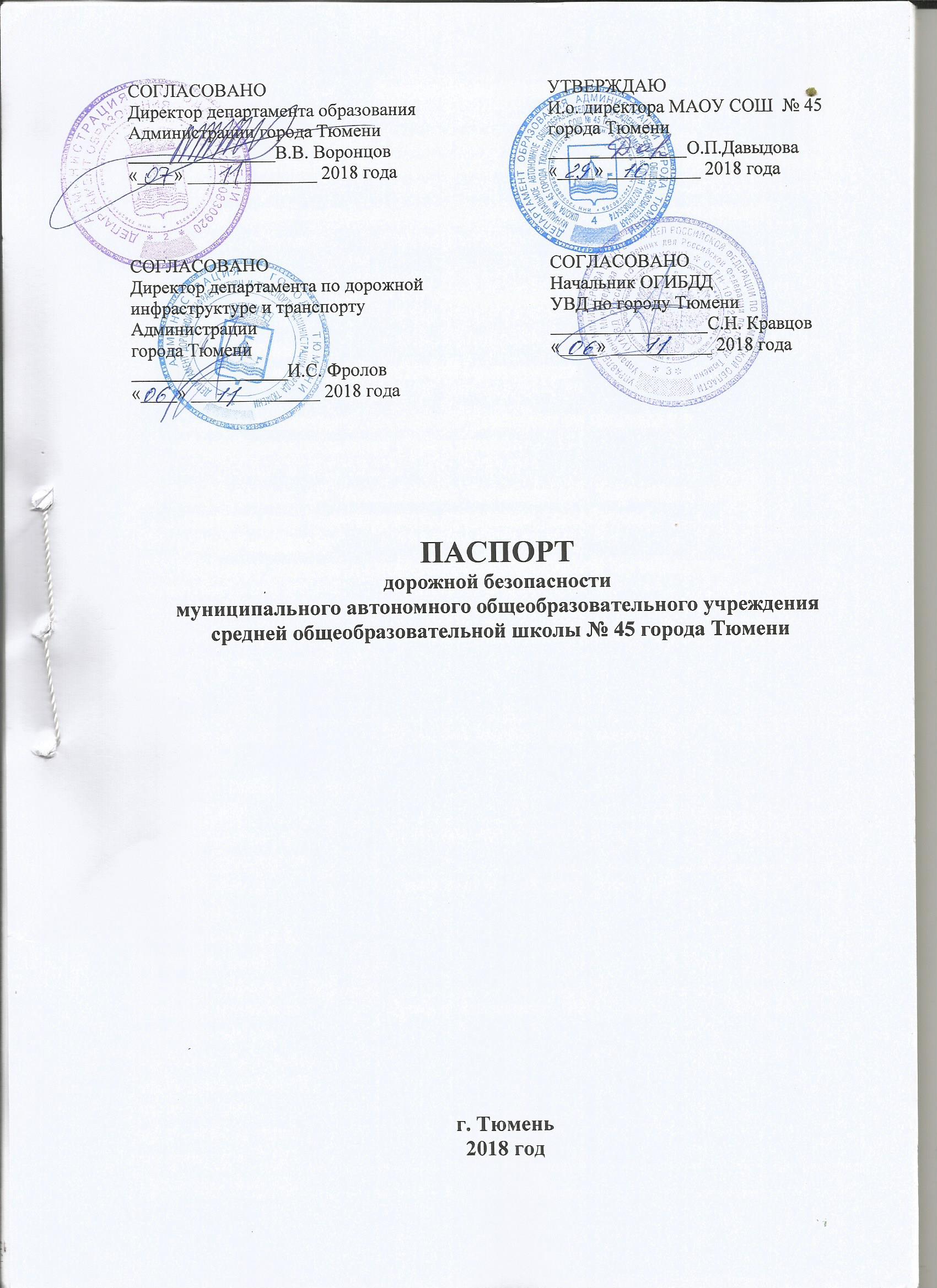 Пояснительная запискаМАОУ СОШ № 45 города Тюмени находится в двух зданиях: 1 корпус (г.Тюмень, ул.Мелиораторов, 15), 2 корпус (г.Тюмень, ул.Дивная, 1А). Данный документ составлен на основании документации двух зданий. СодержаниеРаздел 1. Общие сведения Раздел II. Схемы организации дорожного движения на подходах к общеобразовательному учреждениюIII. Информация об обеспечении безопасности перевозок детей специальным транспортным средством (автобусом).1.Общие сведения2. Сведения о водителях  автобуса2. Организационно-техническое обеспечение1)Лицо, ответственное, за обеспечение безопасности дорожного движения:  Баранова Татьяна Рафаэловна  приказ №   311  от 10.1109.2016,   аттестация -19.10.2016  года  2) Организация проведения предрейсового медицинского осмотра водителя:осуществляет   ежедневно дежурный врач 1.Акционерное общество «Тюменское пассажирское предприятие № ! (АО «ТПАТП № 2)- на основании договора от 20.12.2017  № 045/17  2.Детского противотуберкулезного санатория «Верхний Бор»на основании договора  от 30.12.2016№1 3.  ООО «Караван-Авто» на основании договора от 30.12.20173)Организация проведения предрейсового технического осмотра транспортного средства:Осуществляет   Акционерное общество «Тюменское пассажирское предприятие № 2 (АО «ТПАТП № 2)- 4) Дата очередного технического осмотра5) Место стоянки автобуса в нерабочее времяАкционерное общество «Тюменское пассажирское предприятие № 1 (АО «ТПАТП № 2)- договор № 045/17 от 20.12.20173.  ООО «Караван-Авто» - договора от 30.12.2017меры, исключающие несанкционированное использование      Ограждение, охрана.3. Сведения о владельцеЮридический адрес владельца Город Тюмень 625059, улица Мелиораторов, 15Фактический адрес владельца   Город Тюмень 625059, улица Мелиораторов,15(1 корпус)Город Тюмень 625054, улица Дивная 1А (2 корпус)Телефон ответственного лица                64-57-46,  47-93-874. Сведения о ведении журнала инструктажаИнструктаж проводит ежедневно Баранова Т.Р. с записью в журнал    инструктажей.Маршруты  движения автобуса образовательной организации.1.Общие сведения                                                   3-4 стр2.План- схемы  образовательной организации2.Схемы организации дорожного движения на подходах к общеобразовательному учреждению3.Информация об обеспечении безопасности перевозок детей специальным транспортным средством (автобусом).3.Общие сведения.3.Маршрут движения автобуса образовательной организации.3.Полное наименование образовательного учрежденияМуниципальное автономное общеобразовательное учреждение  средняя общеобразовательная школа № 45 города ТюмениМуниципальное автономное общеобразовательное учреждение  средняя общеобразовательная школа № 45 города ТюмениТип образовательной организации                  общеобразовательная общеобразовательная Юридический адресГород Тюмень 625059, улица Мелиораторов, 15Город Тюмень 625059, улица Мелиораторов, 15Фактический адресГород Тюмень 625059, улица Мелиораторов,15(1 корпус)Город Тюмень 625054, улица Дивная 1А (2 корпус)Город Тюмень 625059, улица Мелиораторов,15(1 корпус)Город Тюмень 625054, улица Дивная 1А (2 корпус)Руководители образовательной организацииРуководители образовательной организацииРуководители образовательной организацииДиректорФилиппова Ольга Анатольевна47-92-8164-58-32Заместители директора по учебно-воспитательной работеДавыдова Ольга ПетровнаСамохвалова Татьяна ЭрнстовнаБородин Дмитрий Викторович47-93-8764-57-46Заместитель директорапо научно-методической работе  Анищенко Алена Александровна64-57-46Ответственные работники муниципального органа  образования                          Иванов Анатолий Викторович46-24-96Ответственные отГосавтоинспекции               Жолудева Алла Геннадьевна79-45-79                                                                            Ответственные работники за мероприятия по профилактикедетского травматизма                                Самохвалова Татьяна Эрнстовна47-93-87Руководитель или ответственный работник дорожно-эксплуатационнойорганизации, осуществляющейсодержание УДС                         Дробот Александр Федорович33-30-09Руководитель или ответственный работник дорожно-эксплуатационнойорганизации, осуществляющейсодержание ТСОДД                     Количество обучающихся22401 корпус (ул.Мелиораторов, 15)-1593 2 корпус (ул.Дивная, 1А)-647Наличие уголка по БДД     Да Наличие класса по БДД      НетДействуют 2 отряда ЮИДНаличие автогородка (площадки) по БДД      Переносной,  с разметкой пешеходного переходаНаличие автобуса в ОО6Владелец автобуса                     МАОУ СОШ № 45 города ТюмениВремя занятий в ОО:1 корпус:1-я смена -8.00-12.502-я смена-13.00-18.402 корпус:1 смена- 8.10-13.002 смена -13.10-18.05Внеклассные занятияПонедельник-пятницас 12.20-13.00с 18.00-21.00Суббота, воскресеньес 8.30-16.00с 18.00-20.00Телефоны оперативных служб  Телефоны оперативных служб  Пожарная охрана01 (с мобильного 101)Полиция02 (с мобильного 102)Скорая помощь03 (с мобильного 103)Справочная скорой помощи50-99-00, 50-99-55Аварийная газовая служба04 (с мобильного 040)Единая служба спасения01, 112, 590-401Областная служба экстренного реагирования26-18-26, 26-16-02, 26-18-98Дежурная часть ГИБДД                      22-22-06Марка КАВЗКАВЗКАВЗПАЗГАЗКАВЗМодель4238-454238-454238-4532053-703221714238-45Государственный регистрационный знакР342МС72АО40472АО05172АР18872АР18772АО40572Год выпуска201420162015201220102017Количество мест в автобусе343434241134Соответствие конструкции требованиям, предъявляемым к школьным автобусамСоответствует Соответствует Соответствует Соответствует Соответствует СоответствуетФамилия, имя, отчествоДата принятия на работуСтаж  вождения в категории D Дата предстоящего медицинского осмотраСроки повышения квалификацииДопущенные нарушения ПДДГаспарян Рафаэль Гайкович01.09.201747 16.03.2019октябрь 2018нетЛадыгин Алексей Дмитриевич01.09.20173316.03.2019октябрь 2018нетЧебан Александр Федорович01.09.20174016.03.2019октябрь 2018нетТарасов Сергей Викторович26.09.20172416.03.2019октябрь 2018нетРожин Сергей Александрович01.09.20172016.03.2019октябрь 2018нетМилюханов Сергей Геннадьевич16.10.20173616.03.2019октябрь 2018нетКАВЗ 4238-45Р342МС7209.08.2019КАВЗ 4238-45АО4047219.10.2019КАВЗ 4238-45АО0517201.10.2018ПАЗ 32053-70АР 1887209.06.2018ГАЗ 322171АР 1877224.03.2019КАВЗ 4238-45АО4057226.03.2019